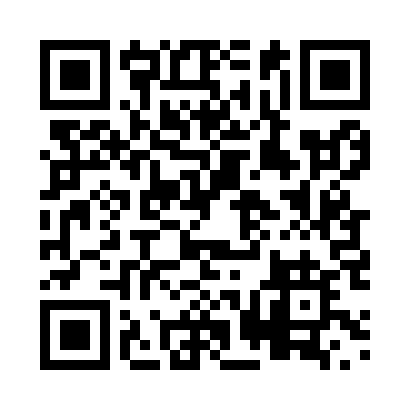 Prayer times for Hillandale, New Brunswick, CanadaMon 1 Jul 2024 - Wed 31 Jul 2024High Latitude Method: Angle Based RulePrayer Calculation Method: Islamic Society of North AmericaAsar Calculation Method: HanafiPrayer times provided by https://www.salahtimes.comDateDayFajrSunriseDhuhrAsrMaghribIsha1Mon3:385:411:357:009:2811:312Tue3:395:421:357:009:2811:313Wed3:395:431:357:009:2811:314Thu3:405:431:357:009:2711:305Fri3:415:441:367:009:2711:306Sat3:425:451:367:009:2611:297Sun3:445:461:367:009:2611:288Mon3:455:461:367:009:2511:269Tue3:475:471:366:599:2511:2510Wed3:485:481:366:599:2411:2411Thu3:505:491:376:599:2411:2312Fri3:515:501:376:599:2311:2113Sat3:535:511:376:589:2211:2014Sun3:545:521:376:589:2111:1915Mon3:565:531:376:579:2111:1716Tue3:585:541:376:579:2011:1617Wed3:595:551:376:579:1911:1418Thu4:015:561:376:569:1811:1219Fri4:035:571:376:569:1711:1120Sat4:055:581:376:559:1611:0921Sun4:065:591:376:559:1511:0722Mon4:086:001:376:549:1411:0623Tue4:106:011:376:539:1311:0424Wed4:126:021:376:539:1211:0225Thu4:146:041:376:529:1111:0026Fri4:166:051:376:519:1010:5827Sat4:176:061:376:519:0810:5628Sun4:196:071:376:509:0710:5429Mon4:216:081:376:499:0610:5230Tue4:236:091:376:489:0510:5031Wed4:256:111:376:489:0310:48